Acids and bases quiz1.)What are the two Bronsted-Lowry bases in this equilibrium? 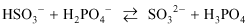 2.)The amphiprotic ions are 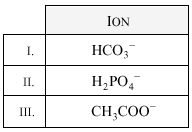 3.)The conjugate base of an acid is produced by 4.)The temperature is increased and a new equilibrium is established. The new equilibrium can be described by 5.)Calculate the [H3O+] in a 0.010 M solution of Sr(OH)2. 6.)The conjugate acid of HAsO42- is 7.)The value of Kb for HSO3- is 8.)A solution of known concentration is the definition of a 9.)The relationship shown is the expression for 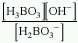 10.)The order of Bronsted-Lowry acids and bases in the reaction is 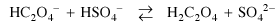 